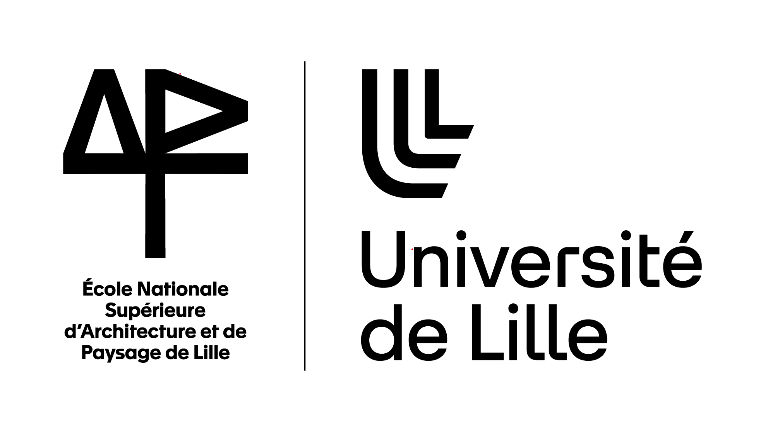 FORMATION QUALIFIANTECréer avec la RechercheResponsable pédagogique : Catherine GROUT 		Année universitaire : 2023-2024DOSSIER DE CANDIDATURE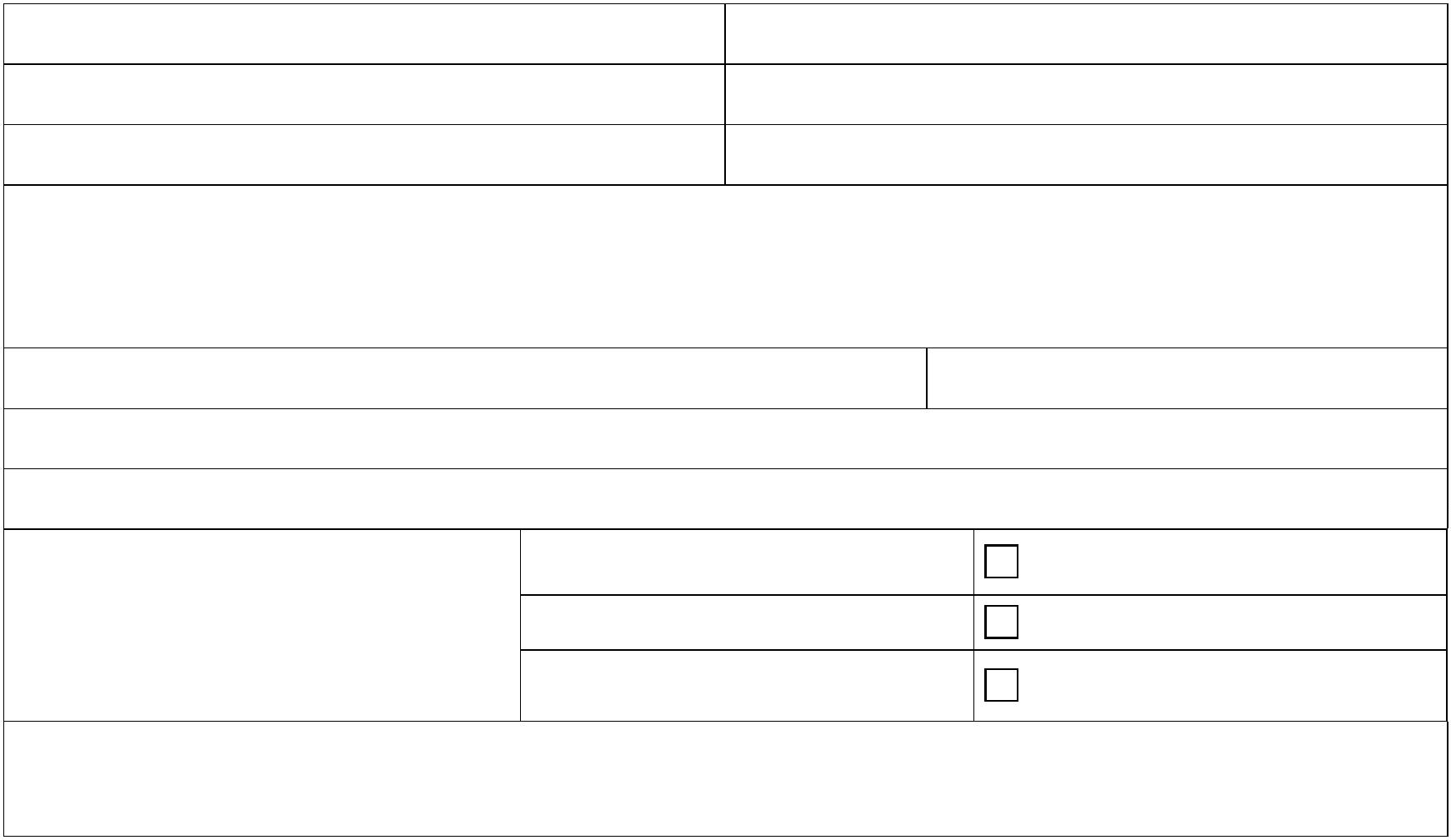 Nom de famille :	Nom d’usage : Prénoms : 						Nationalité (*) : Date de naissance :       /      /	Lieu de naissance : Adresse personnelle : Code postal :			Ville : Tel personnel :				portable : 		 	 professionnel : Courriel : 					@Fonction actuelle : Formation prise en charge par :financement personnelemployeurautre financeur (préciser).............................................................................................................................Fait à : ......................................... le ........................... Signature :Dossier à retourner à sophie.ramos@univ-lille.fr  avant le 2 octobre 2023 accompagné  de:Votre projet de formation continue et votre vision de la recherche : En une page recto-verso maximum (autour de 5000 signes) nous vous proposons d’indiquer ce qui motive votre candidature (avez-vous un projet lié à cette formation ? si oui pouvez-vous ajouter un document qui le présente) et de développer votre vision personnelle et professionnelle de la recherche.d’un curriculum vitæ (2 pages maximum)d’une photo d’identité,et des pièces demandées ci-après :  (*) Pour les personnes de nationalité étrangère :Union Européenne : fournir un passeport ou une carte d’identité nationale en cours de validité.Hors Union Européenne : des conditions sont requises pour permettre l’entrée en formation        continue. Merci de bien vouloir contacter le secrétariat de la Formation continue de l’Université de Lille.CURSUS UNIVERSITAIREDIPLÔMES : compléter le tableau(Joindre les photocopies des diplômes)EXPÉRIENCES PROFESSIONNELLESEmplois : compléter le tableau :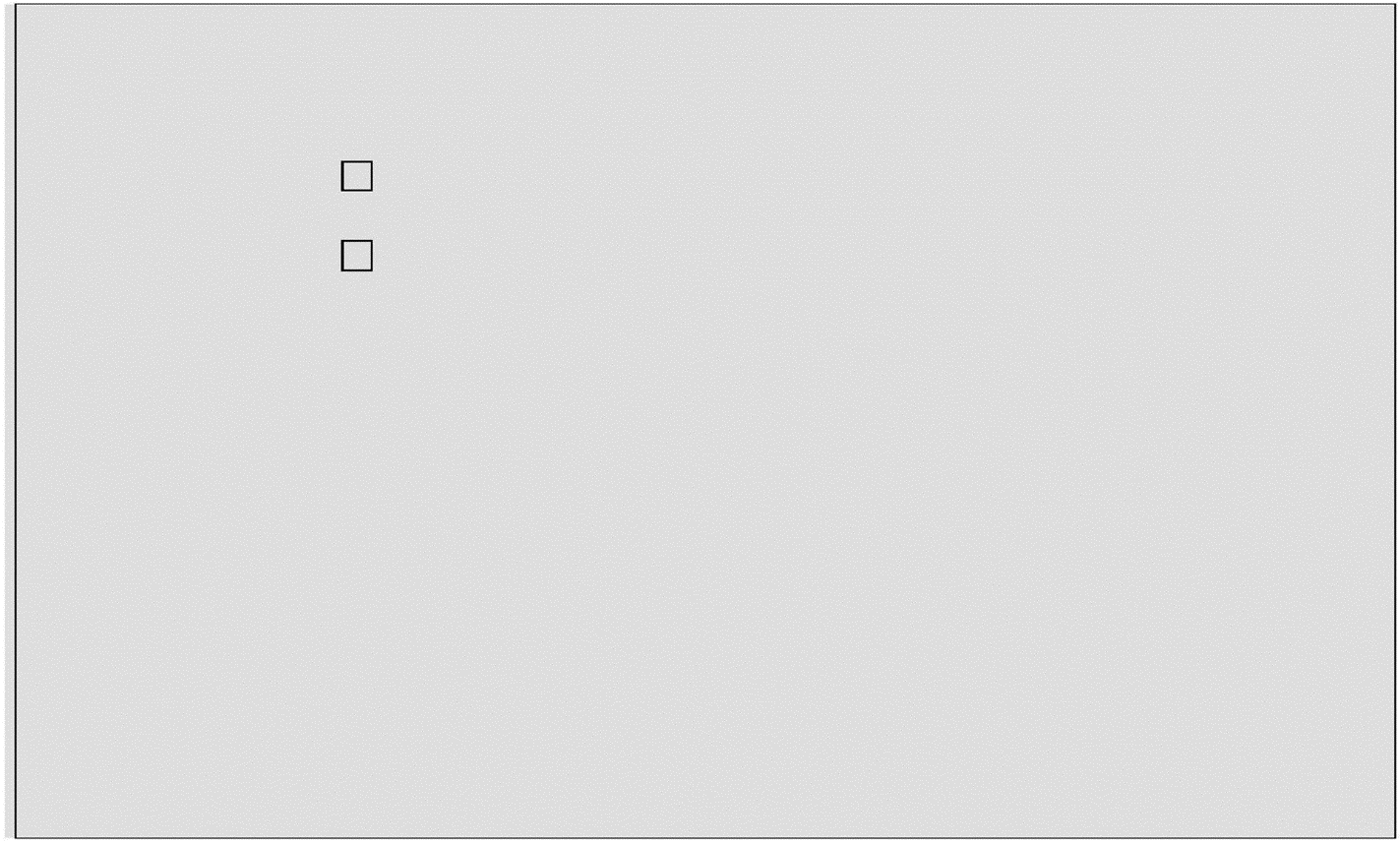 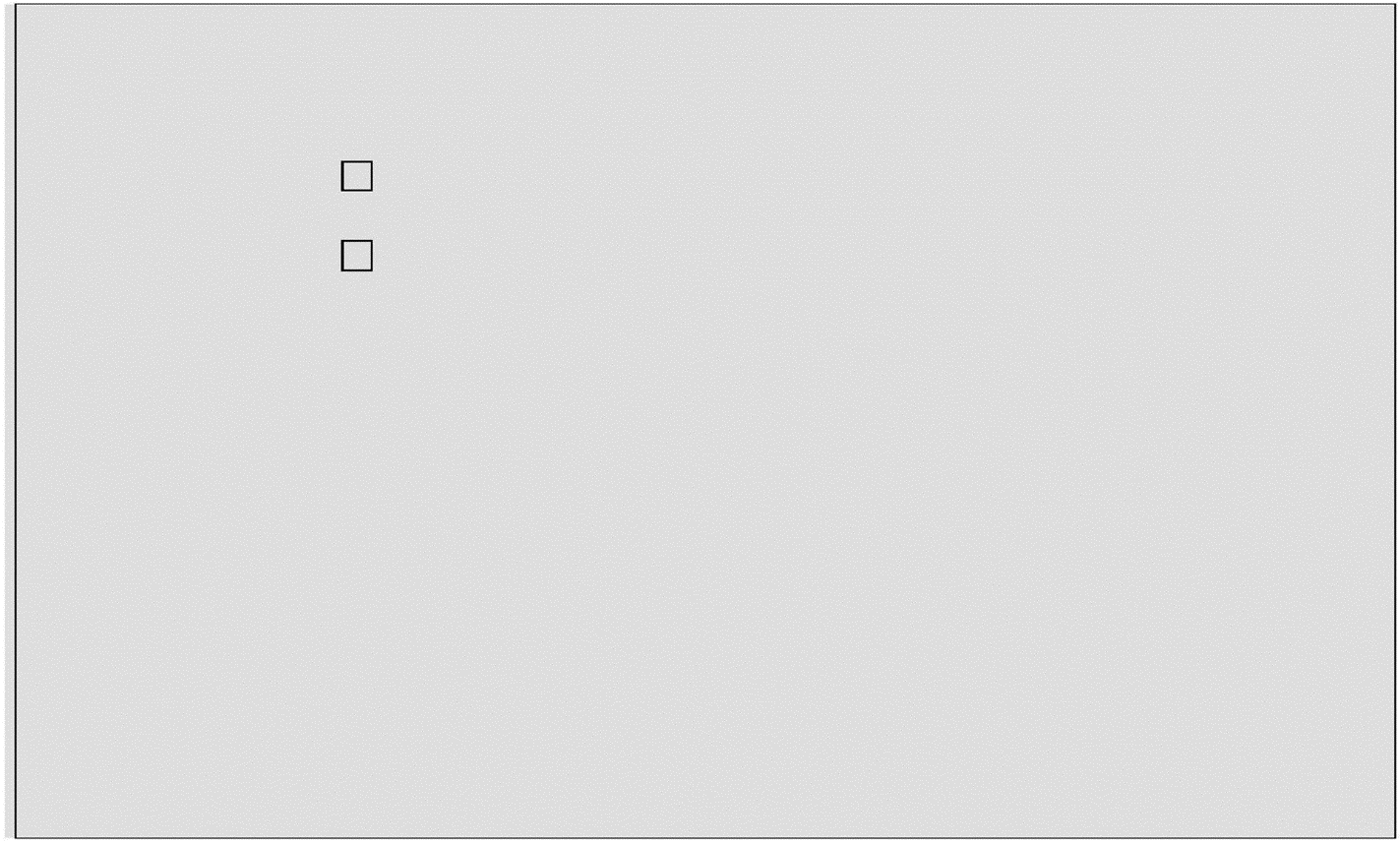 DIPLÔMEDATE D' OBTENTIONMENTION OBTENUEETABLISSEMENTDATES du…au…DUREEFONCTIONS EXERCEESENTREPRISE ET ADRESSEla plus récentela plus ancienne